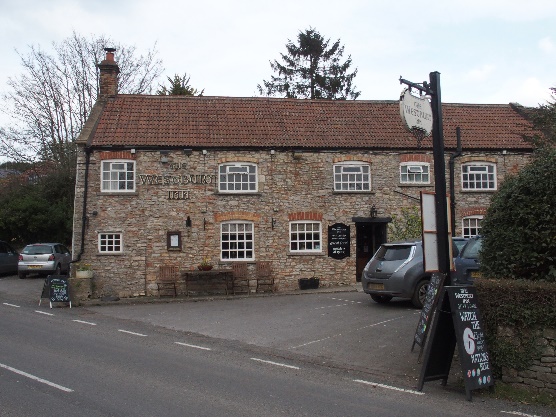 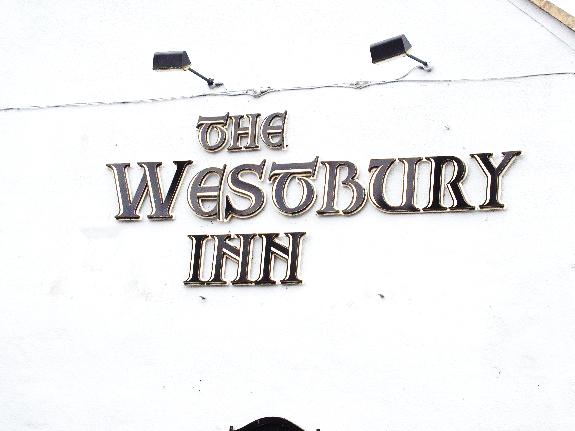 01749 870402TAKEAWAY MENU Thur.-Sat.12-2pm & 5.00-8.00pm and Sunday 12 ‘til 2.30pm.**Menu 9th- 13th  December **Order day before advised but try last minute orders.Self-collection via 10 minute time slots but must stay outside the Pub.Delivery can be arranged for £2.50 Westbury, Easton, Rodney and Draycott. Cheddar £3.50.    Over 70s, living in Westbury-sub-Mendip, free.STARTERS           **************************       Chicken spring roll with sweet chilli dip						£5.00Breaded deep fried brie with cranberry compote				£5.00Smoked mackerel pate, crusty bread						£4.00Cream of carrot and coriander soup, crusty bread   			£4.00MAINS           **************************Beer battered cod, chips and peas 							£10.00Pheasant, leek and ham pie with veg and pots 					£12.00Beef lasagne with salad and garlic bread 						£10.00Wholetail scampi with chips peas and tartare sauce				£10.00Spinach and ricotta cannelloni, salad & garlic bread 				£10.00Chinese style shrimp curry with rice and prawn crackers 			£12.00Breast of chicken Kiev with salad and chips					£10.00Braised steak, rich red wine gravy, veg and pots.				£12.00Lamb Wellington with rosemary and redcurrant gravy, potatoes and veg.	£12.00SOURDOUGH PIZZA   	9’’  £10.00 		or 	12’’  £12.50Mushroom, salami & truffle oil or Chorizo, chilli & red onion or        Classic Margherita or Tuna, anchovy, garlic & black olive.                  PTO for  Friday night special Main,  Desserts and Sunday menu.FRIDAY NIGHT SPECIAL MAIN:  Sirloin steak with tomatoes, onions, mushroom, peas and chips   £15.00DESSERTS    **************************        each   £5.00Chocolate brownie or Sticky toffee pudding orChef’s choice of Homemade cheesecake or Homemade Marshmallow Fondue with butterscotch and dark chocolate saucePlease ask for Chef’s choice of flavour of above dessertsSunday roasts from 12.00 ‘til 2.30pm.  SUNDAY TRADITIONAL ROASTS    	Roast turkey, chipolatas, bacon rolls, stuffing   	£15.00Beef, lamb, or pork   							£12.50Poached salmon with lemon Hollandaise sauce 	£12.50BEER, CIDER, LAGER 4pts from £10.00DELIVERY CHARGES       Over 70s living in Westbury-sub-Mendip free.£2.50 to Westbury-sub-Mendip, Easton, Rodney Stoke& Draycott £3.50 to Cheddar                     01749 870402                                      